ПРОТОКОЛзаседания Конкурсной комиссии по подведению итогов Конкурсного проекта попредоставлению бюджета для граждан15.11.2018	г. Черкесск	17.00Место проведения:Малый зал Дома Правительства Карачаево-Черкесской Республики ПРИСУТСТВОВАЛИ:Дармилова Н.ДПервый заместитель	ПредседательМинистра финансов КЧР	Конкурсной комиссииЧлены комиссии:Джаубаев Р.С - Председатель Общественного совета при Министерстве финансов КЧР,Камышан В.В.- Заместитель Министра финансов КЧР,Хубиева М.И. - Начальник отдела планирования доходов,Батчаев О.О. - Начальник отдела сводного планирования и межбюджетных отношений,Секретарь комиссии:Хубиева Х.А.- Консультант отдела по разработке и внедрению современных инноваций в области финансовПовестка дня:	*«Подведение итогов Конкурсного проекта по предоставлению бюджета для граждан» среди физических и юридических лиц.Рассмотрели:В номинации «Лучший проект бюджета для граждан» среди юридических лиц:«Бюджет для граждан» к проекту Решения Совета Адыге-Хабльского муниципального района « О бюджете Адыге-Хабльского муниципального района на 2018 год и плановый период 2019-2020 годов» - Финансовое управление администрации Адыге-Хабльского муниципального района,«Бюджет для граждан» к Решению Совета Зеленчукского муниципального района от 25.12.2017 №201 «О бюджете Зеленчукского муниципального района Карачаево-Черкесской Республики на 2018 год и плановый период 2019 и 2020 гг.» - Финансовое управление администрации Зеленчукского муниципального района,«Бюджет для граждан» к Решению совета Карачаевского муниципального района «О бюджете Карачаевского муниципального района на 2018 год и плановый период 2019 и 2020 годов» - Финансовое управление администрации Карачаевского муниципального района,«Бюджет для граждан» «Итоги исполнения бюджета Карачаевского городского округа за 2017 год»- Финансовое управление Администрации Карачаевского городского округа,«Бюджет для граждан» к решению совета Малокарачаевского муниципального района от 25.12.2017 №37 «О бюджете Малокарачаевского муниципального района на 2018 год и плановый период 2019 и 2020 годов» - Финансовое управление администрации Малокарачаевского муниципального района,«Бюджет для граждан» к Решению Совета Урупского муниципального района третьего созыва от 25.12.2017 №61 «О бюджете Урупского муниципального района на 2018 год и плановый период 2019 и 2020 гг.» - Финансовое управление администрации Урупского муниципального района,в«Бюджет для граждан» к Решению «О бюджете Хабезского муниципального района на 2018 год и плановый период 2019 и 2020 годов» Финансовое управление администрации Хабезского муниципального района,В номинации «Гражданам о финансах государственного (муниципального) учреждения» среди юридических лиц1. «Гражданам о финансах государственного (муниципального) учреждения» - Финансовое обеспечение Центра дошкольного развития Детский сад №17 «Мамонтёнок» - Финансовое управление мэрии муниципального образования города ЧеркесскаЗАСЛУШАЛИ:Дармилову Н.Д, Джаубаева Р.С , Камышан В.В, Хубиеву М.И, Батчаева О.О. РЕШИЛИ:Решением конкурсной комиссии в номинации«Лучший проект бюджета для граждан» среди юридических лиц:Диплом Гой степени присужден Финансовому управлению администрации Зеленчукского муниципального района к Решению Совета Зеленчукского муниципального района от 25.12.2017	№201 «О бюджете Зеленчукскогомуниципального района Карачаево-Черкесской Республики на 2018 год и плановый период 2019 и 2020 гг.»Диплом И-ой степени присужден Финансовому управлению Администрации Карачаевского городского округа «Итоги исполнения бюджета Карачаевского городского округа за 2017 год»Диплом Ш-ой степени присужден Финансовому управлению администрации Урупского муниципального района к Решению Совета Урупскогомуниципального района третьего созыва от 25.12.2017	№61 «О бюджетеУрупского муниципального района на 2018 год и плановый период 2019 и 2020 гг.».Остальные участники Конкурсного проекта по предоставлению бюджета для граждан данной номинации признаны лауреатами проводимого конкурса.Решением конкурсной комиссии в номинации:«Гражданам о финансах государственного (муниципального) учреждения»среди юридических лицДиплом Кой степени присуждается Финансовому управлению мэрии муниципального образования города Черкесска.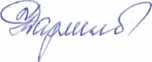 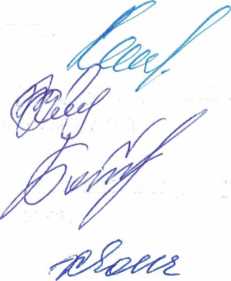 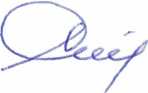 